ФЕДЕРАЛЬНОЕ ГОСУДАРСТВЕННОЕ БЮДЖЕТНОЕ ОБРАЗОВАТЕЛЬНОЕ УЧРЕЖДЕНИЕ ВЫСШЕГО ОБРАЗОВАНИЯ«БАШКИРСКИЙ ГОСУДАРСТВЕННЫЙ МЕДИЦИНСКИЙ УНИВЕРСИТЕТ»МИНИСТЕРСТВА ЗДРАВООХРАНЕНИЯ РОССИЙСКОЙ ФЕДЕРАЦИИ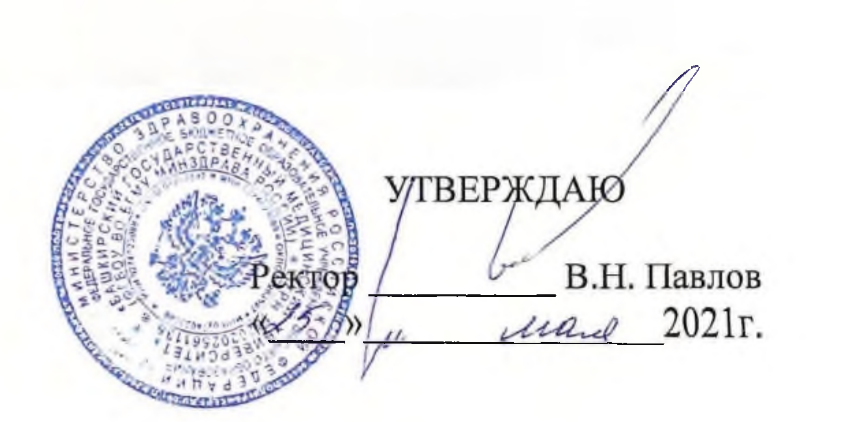 РАБОЧАЯ ПРОГРАММА УЧЕБНОЙ ДИСЦИПЛИНЫ Медицина чрезвычайных ситуаций Направление подготовки (специальность) 	31.08.29 ГематологияФорма обучения очнаяСрок освоения ООП ВО 2 года ЗачетКурс I  Семестр IIЛекции 4 ч.  Практические занятия 34 ч.Семинарские занятия 10 ч.Самостоятельная работа 24 чВсего 72 ч.  (2 зачетные единицы)Уфа 2021При разработке рабочей программы дисциплины (модуля)  «Общественное здоровье и здравоохранение» в основу положены:Федеральный закон «Об образовании в Российской Федерации» от 29.12.2012. № 273-ФЗФГОС ВО по специальности 31.08.29 Гематология (уровень подготовки кадров высшей квалификации – программа ординатуры), утвержденный приказом Министерства образования и науки Российской Федерации от 25.08.2014. №1097Учебный план подготовки кадров высшей квалификации в ординатуре по специальности 31.08.54 Общая врачебная практика (семейная медицина), утвержденный Ученым Советом  ФГБОУ ВО БГМУ Минздрава России от 25.05.2021г. протокол № 6.Приказ Минобрнауки России от 25.08.2014 N 1097 "Об утверждении федерального государственного образовательного стандарта высшего образования по специальности 31.08.29 Гематология (уровень подготовки кадров высшей  квалификации)" (Зарегистрировано в Минюсте России 29.10.2014 N 34506). Рабочая программа дисциплины специальности 31.08.29 Гематология одобрена УМС по специальностям ординатуры от  25.05.2021 г., протокол № 6.Председатель   УМС                                     Зигитбаев Р.Н. Разработчики:Заведующий кафедрой мобилизационной подготовки здравоохранения и медицины катастроф, д.м.н. Кайбышев В.Т.Доцент кафедры мобилизационной подготовки здравоохранения и медицины катастроф, к.м.н. 	Федотов А.Л.		Содержание рабочей программы.ПОЯСНИТЕЛЬНАЯ ЗАПИСКАМедицина чрезвычайных ситуаций – одна из основных теоретических дисциплин, предназначенных для подготовки кадров высшей квалификации к работе по оказанию медицинской помощи пораженному населению в чрезвычайных ситуациях природного, техногенного и социального характера мирного времени. Высокий уровень химической и радиационной опасности в современном мире, обусловленный ростом масштабов химического и радиационного производства в мирных целях обуславливают необходимость получения врачу - специалисту практических навыков и умений по оказанию своевременной помощи пострадавшим в экстремальных ситуациях мирного времени. Основная задача обучения – подготовить ординатора к практическому выполнению функциональных обязанностей в специальных формированиях здравоохранения, предназначенных для ликвидации медико – санитарных последствий чрезвычайных ситуаций. В процессе обучения ординаторы должны получить знания об этиологии, патогенезе, клинической картине поражений радиоактивными веществами, токсическими химическими веществами, уметь решать вопросы медицинской сортировки по каждому виду патологии и определять необходимость и направление дальнейшей медицинской эвакуации.На лекциях излагаются основные теоретические положения, новые научные достижения и перспективы развития медицины чрезвычайных ситуаций. При проведении практических занятий особое внимание должно уделяться формированию мышления врача, работающего в условиях чрезвычайных ситуаций и привитию ординаторам понятий и некоторых практических навыков и умений работы в экстремальных условиях, когда объем лечебных и диагностических мероприятий резко ограничен. На практических занятиях должны использоваться такие формы обучения как групповые упражнения, решение ситуационных задач при возможности с использованием аппаратно-программного обеспечения.	В формировании мышления врача, работающего в экстремальных условиях, большое внимание уделяется такой форме деятельности как «деловые игры». Значительное место на практических занятиях должно быть уделено обсуждению вопросов преемственности в лечении пострадавших на этапах медицинской эвакуации. К концу обучения ординаторы должны иметь четкое представление о дисциплине медицина чрезвычайных ситуаций и уметь применять алгоритм неотложных мероприятий на этапах медицинской эвакуации.Обучение завершается сдачей зачета в сроки, предусмотренные учебным планом БГМУ. 2. ВВОДНАЯ ЧАСТЬ2.1. Цель и задачи освоения дисциплиныЦель освоения дисциплины «Медицина чрезвычайных ситуаций» является формирование у обучающихся ординаторов систему теоретических знаний, практических умений и навыков по важнейшим разделам и направлениям дисциплины «Медицина чрезвычайных ситуаций», оказания первой врачебной помощи пострадавшим при чрезвычайных ситуациях, необходимых для профессиональной последующей деятельности врачомОсновными задачами дисциплины являются:Сформировать понимание рисков, обусловленных воздействием поражающих факторов различных видов чрезвычайных ситуаций;Приобрести теоретические знания о сущности и развитии чрезвычайных ситуаций, катастроф, аварий, а также структурных составляющих Российской системы предупреждения и ликвидации последствий чрезвычайных ситуаций (РСЧС);3.	Изучить систему медико-санитарного обеспечения населения в чрезвычайных ситуациях и организацию оказания медицинской помощи населению в чрезвычайных ситуациях.4.	Сформировать готовность к участию в проведении мероприятий защиты населения и медицинского персонала в чрезвычайных ситуациях;Сформировать способность и готовность к организации медико-санитарного обеспечения населения при ликвидации последствий чрезвычайных ситуаций;Обучить принимать аргументированные и обоснованные с точки зрения безопасности решения;Сформировать мотивации и способности самостоятельного принятия решений по организации медико-санитарного обеспечения населения при ликвидации последствий чрезвычайной ситуации.Обучить оказывать первую врачебную помощь в условиях экстремальной обстановки при массовом поступлении раненых и больных из очага катастрофыМесто учебной дисциплины в структуре ооп университета Дисциплина «Медицина чрезвычайных ситуаций» реализуется в рамках базовой части Блока 1 специальности 31.08.29 Гематология согласно учебному плану БГМУ.Требования к результатам освоения учебной дисциплиныУмение выполнять свои функциональные обязанности при работе в составе специальных формирований здравоохранения, формирований и учреждений службы медицины катастроф.Умение практически осуществлять основные мероприятия по защите населения, больных, медицинского персонала и имущества от поражающих факторов чрезвычайных ситуаций.Умение организовать лечебно-эвакуационные мероприятия при ликвидации последствий чрезвычайных ситуаций.Умение проводить санитарно-гигиенические и противоэпидемические мероприятия в очагах поражения.Виды профессиональной деятельности, которые лежат в основе преподавания данной дисциплины:1. профилактическая;2. диагностическая;лечебная;организационно-управленческая.Изучение данной дисциплины направлено на формирование у обучающихся следующих профессиональных компетенций:Профессиональные компетенции:профилактическая деятельность:- готовность к проведению противоэпидемических мероприятий, организации защиты населения в очагах особо опасных инфекций, при ухудшении радиационной обстановки, стихийных бедствиях и иных чрезвычайных ситуациях (ПК-3);лечебная деятельность:- готовность к участию в оказании медицинской помощи при чрезвычайных ситуациях, в том числе участию в медицинской эвакуации (ПК-7);Организационно-управленческая деятельность:- готовность к организации медицинской помощи при чрезвычайных ситуациях, в том числе медицинской эвакуации (ПК-12).2.3.2 Изучение данной учебной дисциплины направлено на формирование у обучающихся следующих профессиональных (ПК) компетенций:3. ОСНОВНАЯ ЧАСТЬ3.1. Объем учебной дисциплины и виды учебной работы3.2. Разделы учебной дисциплины и компетенции, которые должны быть освоены при их изучении3.3 Разделы учебной дисциплины «Медицина чрезвычайных ситуаций», виды учебной деятельности и формы контроля3.4. Название тем лекций и количество часов по семестрам изучения учебной дисциплины3.5. Название тем семинаров и количество часов по семестрам изучения учебной дисциплины3.6. Название тем практических занятий и количество часов по семестрам изучения учебной дисциплины3.7. Название тем самостоятельной работы и количество часов по семестрам изучения учебной дисциплины3.8. Оценочные средства для контроля успеваемости и результатов освоения учебной дисциплины «Медицина чрезвычайных ситуаций» 3.8.1. Виды контроля и аттестации, формы оценочных средствДля контроля знаний обучающихся используются системы оценки:текущего контроля успеваемости;промежуточной аттестации;для промежуточного контроля - контрольные вопросы, ситуационные задачи, тестовый контроль;для промежуточной аттестации по итогам освоения дисциплины - зачет, включающий контрольные вопросы и ситуационные задачи;контроль самостоятельной работы обучающихся осуществляется по отдельным разделам дисциплины:выполнение индивидуальных заданий;- решение ситуационных задач; - подготовка мультимедийных презентаций по заданным темам.Контрольно-измерительные материалы по темам практических занятий и семинаров, включающие в себя примерный перечень контрольных вопросов, тестовые задания и ситуационные задачи.3.8.2. Примеры оценочных средств:3.9. Учебно-методическое и информационное обеспечение учебной дисциплины (модуля)Основная литератураДополнительная литература3.10. Материально-техническое обеспечение учебной дисциплины (модуля)Использование учебных комнат для работы студентов. Мебель: аудиторная доска, аудиторные столы, аудиторные стулья, стол преподавателя, стул-кресло для преподавателя в расчете на 1 группу студентов3.11. Образовательные технологииВ соответствии с требованиями ФГОС ВО в учебном процессе широко используются
активные и интерактивные формы проведения занятии: обсуждение в группах, творческие задания, проблемные и ролевые дискуссии, «круглый стол», деловые игры с целью демонстрации и тренинга практических навыков, типичных ошибок; анализ конкретных ситуаций – кейс-метод; интерактивные лекции с демонстрацией учебных тематических фильмов). Используемые образовательные технологии по изучению данной дисциплины составляют 10–20% интерактивных занятий от объема аудиторных занятий4.Методические рекомендации по организации изучения дисциплиныОбучение складывается из аудиторных занятий (72 час), включающих лекционный курс (4 ч), практические занятия (34 ч), семинары (10 ч) и самостоятельной работы (24 час). Основное учебное время выделяется на практическую работу по освоению профессиональных компетенций. 	При изучении учебной дисциплины необходимо использовать современную литературу и электронные ресурсы и освоить практические умения.	В соответствии с требованиями ФГОС ВО в учебном процессе широко используются активные и интерактивные формы проведения занятий. Удельный вес занятий, проводимых в интерактивных формах, составляет не менее 60% от аудиторных занятий.	Самостоятельная работа подразумевает подготовку обзоров литературы, рефератов и включает работу с литературой и электронными ресурсами, методическими рекомендациями.Работа с учебной литературой рассматривается как вид учебной работы по дисциплине и выполняется в пределах часов, отводимых на ее изучение (в разделе СР). 	Каждый обучающийся обеспечен доступом к библиотечным фондам университета и кафедры.	По каждому разделу учебной дисциплины разработаны методические и рекомендации для ординаторов и методические указания для преподавателей.	Написание реферата, учебной истории болезни способствуют формирования практических навыков (умений).	Исходный уровень знаний обучающихся определяется тестированием, текущий контроль усвоения предмета определяется устным опросом в ходе занятий, во время клинических разборов, при решении типовых ситуационных задач и ответах на тестовые задания.	В конце изучения учебной дисциплины проводится промежуточный контроль знаний с использованием тестового контроля, с проверкой практических умений и решением ситуационных задач.1.Пояснительная записка42. Вводная часть52.1 Цель и задачи освоения дисциплины52.2 Место учебной дисциплины в структуре ооп университета52.3 Требования к результатам освоения учебной дисциплины52.3.1 Виды профессиональной деятельности, которые лежат в основе преподавания данной дисциплины62.3.2 Изучение данной учебной дисциплины направлено на формирование у обучающихся следующих универсальных (УК) и профессиональных (ПК) компетенций73.Основная часть143.1. Объем учебной дисциплины и виды учебной работы143.2. Разделы учебной дисциплины и компетенции, которые должны быть освоены при их изучении143.3. Разделы учебной дисциплины, виды учебной деятельности и формы контроля153.4. Название тем лекций и количество часов по семестрам изучения учебной дисциплины163.5. Название тем семинаров и количество часов по семестрам изучения учебной дисциплины163.6. Название тем практических занятий и количество часов по семестрам изучения учебной дисциплины163.7. Название тем самостоятельной работы и количество часов по семестрам изучения учебной дисциплины173.8. Оценочные средства для контроля успеваемости и результатов освоения учебной дисциплины 173.8.1 Виды контроля и аттестации, формы оценочных средств173.8.2 Примеры оценочных средств183.9. Учебно-методическое и информационное обеспечение учебной дисциплины193.10. Материально-техническое обеспечение учебной дисциплины203.11. Образовательные технологии204.Методические рекомендации по организации изучения дисциплины20п/№Номер/ индекс компетенцииСодержание компетенции (или ее части)В результате изучения учебной дисциплины обучающиеся должны:В результате изучения учебной дисциплины обучающиеся должны:В результате изучения учебной дисциплины обучающиеся должны:Перечень практических навыков по овладению компетенциейОценочные средствап/№Номер/ индекс компетенцииСодержание компетенции (или ее части)ЗнатьВладетьУметьПеречень практических навыков по овладению компетенциейОценочные средства12345678ПК-3Готовность к проведению противоэпидемических мероприятий, организации защиты населения в очагах особо опасных инфекций, при ухудшении радиационной обстановки, стихийных бедствиях и иных чрезвычайных ситуациях.классификацию, определение и источники чрезвычайных ситуаций; медико-тактическую характеристику очагов поражения катастроф различных видов; современные способы и средства защиты населения от поражающих факторов катастроф; источники химической опасности и краткую характеристику отравляющих и высокотоксичных веществ (ОВТВ); основы оценки химической и радиационной обстановки; организацию защиты населения в очагах чрезвычайных ситуаций, при ухудшении радиационной обстановки и стихийных бедствиях; современные средства индивидуальной защиты: медицинские средства индивидуальной защиты от токсичных химических веществ, биологических средств, радиоактивных веществ; организацию защиты населения в очагах чрезвычайных ситуаций, при ухудшении радиационной обстановки и стихийных бедствиях; основы организации и проведения санитарно-противоэпидемических мероприятий в очагах чрезвычайных ситуаций природного и техногенного характерметодами оценки медико-тактической обстановки в очагах чрезвычайных ситуаций и очагах массового поражения; методикой проведения основных мероприятий по защите населения от поражающих факторов чрезвычайных ситуаций; навыками организации и проведения основных мероприятий по санитарной и специальной обработке; способностями оценить эффективность выполнения мероприятий по защите населения от воздействия поражающих факторов чрезвычайных ситуаций; алгоритмом взаимодействия при проведении санитарно-гигиенических и противоэпидемических мероприятий в очагах массового поражения мирного и военного времени в составе формирований и учреждений службы медицины катастроф с другими службами РСЧС.применять современные способы и средства защиты населения, больных, медицинского персонала и медицинского имущества от поражающих факторов чрезвычайных ситуаций; использовать средства, методы контроля и мониторинга опасных и негативных факторов природного и антропогенного происхождения; проводить выбор методов защиты от поражающих факторов природных и антропогенных катастроф, оценивать химическую, радиационную и бактериологическую обстановку; использовать возможности современных средств индивидуальной защиты: медицинские средства индивидуальной защиты от токсичных химических веществ, биологических средств, радиоактивных веществ; применять методы оценки и проведения радиационной и химической разведки, радиометрического и дозиметрического контроля; 	использовать методику проведения основных санитарно-гигиенических и противоэпидемических мероприятий в составе формирований и учреждений всероссийской службы медицины катастроф.методами оценки медико-тактической обстановки в очагах чрезвычайных ситуаций и очагах массового поражения; методикой проведения основных мероприятий по защите населения от поражающих факторов чрезвычайных ситуаций; навыками организации и проведения основных мероприятий по санитарной и специальной обработке; способностями оценить эффективность выполнения мероприятий по защите населения от воздействия поражающих факторов чрезвычайных ситуаций; алгоритмом взаимодействия при проведении санитарно-гигиенических и противоэпидемических мероприятий в очагах массового поражения мирного и военного времени в составе формирований и учреждений службы медицины катастроф с другими службами РСЧС.Контрольная работа, тестирование, собеседование по ситуационным задачамПК-7Готовность к участию в оказании медицинской помощи при чрезвычайных ситуациях, в том числе участию в медицинской эвакуации.основы лечебно-эвакуационного обеспечения населения при чрезвычайных ситуациях (назначение и виды медицинской сортировки; виды, объем и порядок оказания медицинской помощи; медицинская эвакуация пострадавших в чрезвычайных ситуациях); основы медико-санитарного обеспечения населения при ликвидации последствий чрезвычайных ситуаций природного характера, химической и радиационной природы; современные методы, средства, способы проведения лечебно-эвакуационных мероприятий при оказании медицинской помощи пострадавшим в чрезвычайных ситуациях; организацию медико-санитарного обеспечения населения при ликвидации последствий чрезвычайных ситуаций; особенности организации оказания медицинской помощи при чрезвычайных ситуациях; 	патологию, основные клинические проявления поражений аварийно-опасными химическими веществами (АОХВ) и ионизирующими излучениями; организацию лечебно-эвакуационных мероприятий при оказании медицинской помощи в чрезвычайных ситуациях, типичные диагностические и лечебные мероприятия первой врачебной помощи; принципы организации и медико-санитарное обеспечение эвакуации населения; организация медицинской помощи при эвакуации населения; санитарно-гигиенические и противоэпидемиологические мероприятий при эвакуации населения.оказывать медицинскую помощь пострадавшим при несчастных случаях, травмах, отравлениях и других состояниях угрожающих их жизни и здоровью; выполнять лечебно-эвакуационные мероприятия по оказанию медицинской помощи при чрезвычайных ситуациях, определять вид и объем оказываемой медицинской помощи пострадавшим при ликвидации чрезвычайных ситуаций в зависимости от медицинской обстановки; пользоваться медицинским и другими видами имущества, находящимися на обеспечении формирований и учреждений службы медицины катастроф;оказывать врачебную помощь пострадавшим в очагах поражения при чрезвычайных ситуациях и на этапах медицинской эвакуации; проводить сердечно-легочную реанимацию при терминальных состояниях;проводить мероприятия противошоковой терапии; выполнять функциональные обязанности в составе формирований и учреждений службы медицины катастроф.методикой оценки состояний угрожающих жизни; алгоритмом проведения медицинской сортировки, способами оказания медицинской помощи и медицинской эвакуации пострадавших в условиях чрезвычайных ситуаций мирного и военного времени; алгоритмом постановки предварительного диагноза с последующими лечебно-эвакуационными мероприятиями; способами применения антидотов и радиопротекторов в объеме оказания врачебной помощи; алгоритмом выполнения основных врачебных диагностических и лечебных мероприятий по оказанию врачебной помощи при неотложных и угрожающих жизни состояниях.Контрольная работа, тестирование, собеседование по ситуационным задачамПК-12Готовность к организации медицинской помощи при чрезвычайных ситуациях, в том числе медицинской эвакуациинормативно-правовые основы создания и функционирования Всероссийской службы медицины катастроф (ВСМК), службы медицины катастроф Республики Башкортостан, Федеральной медицинской службы гражданской обороны, организацию, порядок и структуру взаимодействия формирований и учреждений службы медицины катастроф и медицинской службы гражданской обороны с другими службами РСЧС и ГО при ликвидации медико-санитарных последствий в мирное и военное время; принципы организации и медико-санитарное обеспечение эвакуации населения; организация медицинской помощи при эвакуации населения; санитарно-гигиенические и противоэпидемиологические мероприятий при эвакуации населения.навыками использования нормативных документов в сфере профессиональной деятельности; способностями аргументированно принимать обоснованные решения с точки зрения безопасности и самостоятельно организовать их выполнение; методами оценки медико-тактической обстановки в очагах чрезвычайных ситуаций и очагах массового поражения; способностями оценить эффективность выполнения мероприятий по защите населения от воздействия поражающих факторов чрезвычайных ситуаций; алгоритмом проведения медицинской сортировки, способами оказания медицинской помощи и медицинской эвакуации пострадавших в чрезвычайных ситуациях; навыками организации и проведения основных мероприятий по санитарной и специальной обработке медицинского персонала, больных, территории, продуктов питания, воды и медицинского имущества в лечебно-профилактических учреждениях при возникновении чрезвычайных ситуаций; алгоритмом взаимодействия при проведении санитарно-гигиенических и противоэпидемических мероприятий в очагах массового поражения в составе формирований и учреждений службы медицины катастроф с другими службами РСЧС; методами ведения отчетной документации службы медицины катастрофспособностями оценивать эффективность взаимодействия при ликвидации медико-санитарных последствий чрезвычайной ситуации в составе формирований и учреждений службы медицины катастроф с другими службами РСЧС.ориентироваться в правовой базе Российской Федерации, регламентирующей вопросы медико-санитарного обеспечения населения при ликвидации последствий чрезвычайных ситуаций; принимать управленческие решения по организации этапности оказания медицинской помощи в чрезвычайных ситуациях; осуществлять поиск, анализ и оценку информации, необходимой для постановки и решения профессиональных задачнавыками использования нормативных документов в сфере профессиональной деятельности; способностями аргументированно принимать обоснованные решения с точки зрения безопасности и самостоятельно организовать их выполнение; методами оценки медико-тактической обстановки в очагах чрезвычайных ситуаций и очагах массового поражения; способностями оценить эффективность выполнения мероприятий по защите населения от воздействия поражающих факторов чрезвычайных ситуаций; алгоритмом проведения медицинской сортировки, способами оказания медицинской помощи и медицинской эвакуации пострадавших в чрезвычайных ситуациях; навыками организации и проведения основных мероприятий по санитарной и специальной обработке медицинского персонала, больных, территории, продуктов питания, воды и медицинского имущества в лечебно-профилактических учреждениях при возникновении чрезвычайных ситуаций; алгоритмом взаимодействия при проведении санитарно-гигиенических и противоэпидемических мероприятий в очагах массового поражения в составе формирований и учреждений службы медицины катастроф с другими службами РСЧС; методами ведения отчетной документации службы медицины катастрофспособностями оценивать эффективность взаимодействия при ликвидации медико-санитарных последствий чрезвычайной ситуации в составе формирований и учреждений службы медицины катастроф с другими службами РСЧС.Вид учебной работыОбъем часовСеместры Семестры Семестры Семестры Вид учебной работыОбъем часов1234Аудиторные занятия (всего), в том числе:4848Лекции (Л)44Практические занятия (ПЗ)3434Семинары (С)1010Самостоятельная работа обучающегося, в том числе (всего)в том числе:самостоятельная работа (история болезни, реферат, подготовка к ПЗ)2424Вид промежуточной аттестации (зачет, экзамен)зачетзачетИТОГО: общая трудоемкость72 час72 часИТОГО: общая трудоемкость2 з.е.2 з.е.п/№№ компетенцииНаименование раздела учебной дисциплиныСодержание раздела в дидактических единицах (темы разделов)12341ПК-3ПК-7Нормативно-правовые основы Всероссийской службой медицины катастроф. Подвижные формирования медицины катастроф Минздрава РФОрганизационная структура Всероссийской службы медицины катастроф. Характеристика подвижных учреждений и формирований медицины катастроф Минздрава РФ.2ПК-7ПК-12Организация и проведение лечебно-эвакуационных мероприятий пострадавшим в чрезвычайных ситуациях мирного и военного времени Цель и принципы лечебно-эвакуационного обеспечения населения при чрезвычайных ситуациях. Этап медицинской эвакуации, организация работы функциональных подразделений. Организация и проведение медицинской сортировки при лечебно-эвакуационном обеспечении населения и персонала медицинских учреждений при ЧС. Организация и проведение медицинской эвакуации, лечебно-эвакуационное направление.3ПК-3, ПК-7ПК-12Организация и проведение мероприятий по защите населения, больных и медицинских работников от вредных и опасных факторов природного и техногенного происхождения.Организация и мероприятия защиты населения и медицинских работников при ЧС. Система и методы защиты человека от основных видов опасного и вредного воздействия природного и техногенного происхождения.Общая характеристика и классификация коллективных и индивидуальных защитных средств. Организация санитарной обработки населения и специальной обработки территории и зданий.4ПК-3ПК-7ПК-12Организация и проведение мероприятий по медико-психологической помощи населению, медицинским работникам и спасателям при чрезвычайных ситуацияхОрганизация медико-психологического обеспечения населения, медицинских работников и спасателей при чрезвычайных ситуацияхПсихотравмирующие факторы чрезвычайной ситуации;Особенности развития нервно-психических расстройств у населения и спасателей, синдрома профессионального выгорания врачей в условиях чрезвычайных ситуаций Оказание медико-психологической помощи населению, медицинским работникам и спасателям в чрезвычайных ситуациях5ПК-3ПК-7ПК-12Организация и оказание медицинской помощи при ликвидации медико-санитарных последствий чрезвычайных ситуаций химической природы.Медико-санитарные последствия чрезвычайных ситуаций химической природы Классификация отравляющих и высокотоксичных веществ (ОВТВ). Течение, основные клинические проявления и оказание врачебной помощи при интоксикацияхОсобенности этапного лечения с эвакуацией по назначению (организационные, лечебно-диагностические мероприятия, силы и средства) а очагах поражения6ПК-3ПК-7ПК-12Организация и оказание медицинской помощи при ликвидации медико-санитарных последствий чрезвычайных ситуаций радиационной природы.Медико-санитарные последствия чрезвычайных ситуаций радиационной природы. Количественная оценка ионизирующих излучений. Классификация и медицинская характеристика радиационных поражений, ближайшие и отдаленные последствия облучения. Средства профилактики и лечения радиационных поражений.7ПК-3ПК-7Организация и проведение противоэпидемических мероприятия при ликвидации последствий чрезвычайных ситуацийОрганизация и проведения противоэпидемических мероприятий среди населения в чрезвычайных ситуациях. Классификация и содержание противоэпидемических мероприятий в чрезвычайных ситуациях. Особенности организации противоэпидемических мероприятий в очагах особо опасных инфекций.п/№Наименование раздела учебной дисциплины (модуля)Виды учебной деятельности, включая самостоятельную работу (в часах)Виды учебной деятельности, включая самостоятельную работу (в часах)Виды учебной деятельности, включая самостоятельную работу (в часах)Виды учебной деятельности, включая самостоятельную работу (в часах)Виды учебной деятельности, включая самостоятельную работу (в часах)Формы текущего контроля успеваемости п/№Наименование раздела учебной дисциплины (модуля)ЛСЗПЗСРОвсегоФормы текущего контроля успеваемости 134567891Задачи, организационная структура Всероссийской службой медицины катастроф. Подвижные формирования медицины катастроф Минздрава РФ 26412Тестовые задания2Лечебно-эвакуационного обеспечение пострадавших в чрезвычайных ситуациях мирного и военного времени26412Тестовые задания, решение ситуационных задач3Организация защиты населения, больных и медицинских работников от вредных и опасных факторов природного и техногенного происхождения.2439Тестовые задания, решение ситуационных задач4Организация и медико-психологическая помощь населению, медицинским работникам и спасателям при чрезвычайных ситуациях2439Тестовые задания, решение ситуационных задач5Организация и оказание медицинской помощи при ликвидации медико-санитарных последствий чрезвычайных ситуаций химической природы.2439Тестовые задания, решение ситуационных задач6Организация и оказание медицинской помощи при ликвидации медико-санитарных последствий чрезвычайных ситуаций радиационной природы.26412Тестовые задания, решение ситуационных задач7Организация противоэпидемических мероприятия при ликвидации последствий чрезвычайных ситуаций2439Тестовые задания, решение ситуационных задачИТОГО:410342472№Название тем лекцийIIIIIIIVВсего1Нормативно-правовые основы Всероссийской службой медицины катастроф. Подвижные формирования медицины катастроф Минздрава РФ Минздрава РФ 222Организация и проведение лечебно-эвакуационных мероприятий пострадавшим в чрезвычайных ситуациях мирного и военного времени 22ИТОГО:44№Название тем семинаровIIIIIIIVВсего1Организация и проведение мероприятий по защите населения, больных и медицинских работников от вредных и опасных факторов природного и техногенного происхождения.222Организация и проведение мероприятий по медико-психологической помощи населению, медицинским работникам и спасателям при чрезвычайных ситуациях223Организация и оказание медицинской помощи при ликвидации медико-санитарных последствий чрезвычайных ситуаций химической природы.224Организация и оказание медицинской помощи при ликвидации медико-санитарных последствий чрезвычайных ситуаций радиационной природы.225Организация и проведение противоэпидемических мероприятия при ликвидации последствий чрезвычайных ситуаций22ИТОГО:1010№Название тем практических занятийIIIIIIIVВсего1Нормативно-правовые основы Всероссийской службой медицины катастроф. Подвижные формирования медицины катастроф Минздрава РФ Минздрава РФ 62Организация и проведение лечебно-эвакуационных мероприятий пострадавшим в чрезвычайных ситуациях мирного и военного времени 63Организация и проведение мероприятий по защите населения, больных и медицинских работников от вредных и опасных факторов природного и техногенного происхождения.44Организация и проведение мероприятий по медико-психологической помощи населению, медицинским работникам и спасателям при чрезвычайных ситуациях45Организация и оказание медицинской помощи при ликвидации медико-санитарных последствий чрезвычайных ситуаций химической природы.46Организация и оказание медицинской помощи при ликвидации медико-санитарных последствий чрезвычайных ситуаций радиационной природы.67Организация и проведение противоэпидемических мероприятия при ликвидации последствий чрезвычайных ситуаций4ИТОГО:34№Название тем самостоятельной работыIIIIIIIVВсего1Нормативно-правовые основы Всероссийской службой медицины катастроф. Подвижные формирования медицины катастроф Минздрава РФ Минздрава РФ 442Организация и проведение лечебно-эвакуационных мероприятий пострадавшим в чрезвычайных ситуациях мирного и военного времени 443Организация и проведение мероприятий по защите населения, больных и медицинских работников от вредных и опасных факторов природного и техногенного происхождения.334Организация и проведение мероприятий по медико-психологической помощи населению, медицинским работникам и спасателям при чрезвычайных ситуациях335Организация и оказание медицинской помощи при ликвидации медико-санитарных последствий чрезвычайных ситуаций химической природы.336Организация и оказание медицинской помощи при ликвидации медико-санитарных последствий чрезвычайных ситуаций радиационной природы.447Организация и проведение противоэпидемических мероприятия при ликвидации последствий чрезвычайных ситуаций33ИТОГО:2424Для входного контроля (ВК)Основным принципом защиты населения является:а) защите подлежит все население РФ +б) использование индивидуальных средств защитыв) рациональное расходование ресурсов г) использование защитных сооруженийд) осуществление целевых видов страхованияДля входного контроля (ВК)Оптимальный срок оказания первой помощи:а) первые 30 минут с момента поражения +б) через 1-2 часа с момента пораженияв) 2-4 часа с момента пораженияг) 4-6 часов с момента пораженияд) такая информация отсутствуетДля входного контроля (ВК)К радиозащитныи препаратам не относятся:радиопротекторыкомплексоныадаптогеныадсорбентыпрепараты, вызывающие анорексию+Для текущего контроля (ТК)Медицина катастроф направлена на:а) спасение жизни и сохранение здоровья населения +б) осуществление медико-санитарного обеспечения при ликвидации чрезвычайных ситуаций в военное времяв) разработку мер по социальной защите населенияг) снижение тяжести возможных чрезвычайных ситуаций д) организация медицинской помощи при ДТПДля текущего контроля (ТК)Бригада специализированной медицинской помощи предназначена для усиленияа) бригад скорой помощиб). оперативных групп спасателейв) медицинского отряда специального назначения г) врачебно-сестринских бригад +д) бригад доврачебной помощиДля текущего контроля (ТК) Формирования ВСМК предназначены для:а) выдвижения в зону чрезвычайной ситуации +б) формирования лечебно-профилактических учрежденийв) прогнозирования вариантов использования средств ВСМК г) повышения квалификации личного состава службд) обучения населения правилам использования средств защитыДля промежуточного контроля (ПК)Лечебно-эвакуационное обеспечение предусматривает:а) оказание медицинской помощи пострадавшим и эвакуацию за пределы очага поражения б) розыск, вынос и вывоз пострадавших в медицинские учреждения загородной зоныв) оказание медицинской помощи в медицинских учреждениях г) оказание медицинской помощи за пределами очага поражения д) реабилитацию в медицинских учреждениях загородной зоныДля промежуточного контроля (ПК)На сортировочном посту в первую очередь выявляют пострадавших:а) нуждающихся в медицинской помощи по неотложным покааниямб) с реактивным психозом в) с проникающими ранениями животаг) с проникающими ранениями грудид)с черепно-мозговой травмойДля промежуточного контроля (ПК)Ситуационная задачаПострадавший Н. во время пожара выпрыгнул из окна 4-го этажа. Терял сознание, была рвота. Жалуется на боль в области таза (нагрузка на таз болезненная, определяется костная крепитация). Мочеиспускание не нарушено. Живот в нижних отделах напряжен, перистальтика не нарушена. Лицо отечно, пузыри. ЧСС 110 в мин., АД 90/70 мм рт.ст.Вопросы1. Установить предварительный диагноз.2. Провести медицинскую сортировку.3. Определить объем первой врачебной помощи и эвакуационное предназначение.Эталон ответов1.Перелом костей таза с образованием забрюшинной гематомы.2.Пострадавший относится ко второй сортировочной группе (оказание медицинской помощи по неотложным показаниям)3. Провести обезболивание. Эвакуация в первую очередь в положении лежа.п/№НаименованиеАвтор (ы)Год, место изданияКол-во экземпляровКол-во экземпляровп/№НаименованиеАвтор (ы)Год, место изданияв биб-лиотекена ка-федре123478Медицина катастроф.Левчук И. П. Курс лекций [Электронный ресурс] учебное пособие / И.П. Левчук, Н.В. Третьяков. 2013. - 240 с. - Режим доступа: http://www.studmedlib.ru/ru/book/ISBN9785970424889.html2013,М:1 доступ на 1 обучающегося1Медицина катастроф.Рогозина, И. В. [Электронный ресурс] / И. В. Рогозина. - М. : ГЭОТАР-Медиа, 2014. - 152 с. - Режим доступа: http://www.studmedlib.ru/ru/book/ISBN9785970429365.html2014,М: Гэотар Медиа1 доступ на 1 обучающегося1п/№НаименованиеАвтор (ы)Год, место изданияКол-во экземпляровКол-во экземпляровп/№НаименованиеАвтор (ы)Год, место изданияв библиотекена кафедре123478Хирургия катастроф Г. М. КавалерскийА. В. Гаркави, Л. Л. Силина2008,М. : Академия2-Медицина катастроф. Избранные лекции Б. В. БобияЛ. А. Аполлонова2012,М: Гэотар Медиа51 Психиатрия катастроф и чрезвычайных ситуаций (теория и практика) Коханов В. П.В. Н. Краснов2008,М: Практическая медицина-Медицина катастроф и чрезвычайных ситуаций Колб Л. ИC. И. Леонович, И. И. Леонович2008,Минск: Выш. шк-№ п/пТемы лекций и занятийНаименование ТСО, ТСКЗ и ЭВМ1.Видеофильмы:- Работа МРГ в очаге ЯП.- Работа отряда первой врачебной помощи в очаге комбинированного пораженияВидеодвойка12.Подготовка лечебно-профилактического учреждения к работе при чрезвычайных ситуацияхФотокопии схем, таблицы, кодаскоп3.Организация санитарно-противоэпидемического обеспечения в чрезвычайных ситуацияхСхемы организационно-штатных структур, кодаскоп; рентген-радиометр ДП- 5В, ДП-64; войсковой прибор химической разведки - ВПХР4.Токсические химические вещества раздражающего действия.СлайдыСхемы: «Схема рефлексов при действии слезоточивых ОВ» Таблицы №1, 2, 3Комплект ситуационных задач5.Токсические химические вещества пульмонотоксического действия.Слайды Схемы: «Схема патогенеза токсического отека легких»Комплект ситуационных задач6.Токсические химические вещества цитотоксического действия.СлайдыСхемы «Патогенез ипритных поражений»Комплект муляжей «Клиника кожной формы поражений ипритом»Комплект ситуационных задач7.Токсические химические вещества нейротоксического действия. Документальный фильм «Норд-Ост»Комплект ситуационных задач8.Лучевые поражения в результате внешнего общего (тотального) облучения.Документальный фильм «Чернобыль»Документальный фильм «Чернобыль: секунды до катастрофы»